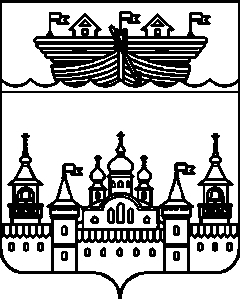 СЕЛЬСКИЙ СОВЕТ ВОЗДВИЖЕНСКОГО СЕЛЬСОВЕТАВОСКРЕСЕНСКОГО МУНИЦИПАЛЬНОГО РАЙОНА НИЖЕГОРОДСКОЙ ОБЛАСТИРЕШЕНИЕ 02 декабря 2019 года 	№ 56Об утверждении решений об избрании председателей постоянных комиссий сельского Совета Воздвиженского сельсовета Воскресенского муниципального района Нижегородской областиВ соответствии со статьей 26 Устава Воздвиженского сельсовета Воскресенского муниципального района Нижегородской области, руководствуясь статьей 9 Регламента сельского Совета Воздвиженского сельсовета Воскресенского муниципального района Нижегородской области, на основании решений постоянных комиссий сельского Совета Воздвиженского сельсовета Воскресенского муниципального района Нижегородской области сельский Совет решил:1.Утвердить председателем постоянной комиссии сельского Совета Воздвиженского сельсовета Воскресенского муниципального района Нижегородской области по бюджетной, финансовой и налоговой политике Горячкину Марию Станиславовну.2.Утвердить председателем постоянной комиссии сельского Совета Воздвиженского сельсовета Воскресенского муниципального района Нижегородской области по экологии, аграрной политике, земельным отношениям и природным ресурсам, промышленности, транспорту, ЖКХ Саукину Татьяну Григорьевну.3. Утвердить председателем постоянной комиссии сельского Совета Воздвиженского сельсовета Воскресенского муниципального района Нижегородской области по социальной политике (социальная защита населения, здравоохранение, дела ветеранов), регламенту, вопросам местного самоуправления, благоустройству) Собенникова Александра Никандровича.4.Обнародовать настоящее решение путем вывешивания на информационном стенде в здании администрации Воздвиженского сельсовета и разместить в информационно-телекоммуникационной сети Интернет на официальном сайте администрации Воскресенского муниципального района.5.Настоящее решение вступает в силу со дня его принятия.Глава местного самоуправленияВоздвиженского сельсмовета	 				М.С.Горячкина